             Colegio  Américo Vespucio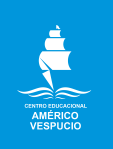              Segundo Básico / Música             IALA / 2020Música Segundo BásicoSonidos del cuerpo Actividad: Los estudiantes recorren su cuerpo, identificando sonidos producidos en distintas partes (boca, manos, muslos, etcétera). Partiendo desde la cabeza, bajan hasta los pies. A medida que van descubriendo sonidos, los anotan en la hoja con el nombre que los estudiantes sugieran para poder recordarlo después. Al terminar, hacen un recuento de todos los sonidos anotados y recrean con su cuerpo. NombreCursoFecha2° Básico_____/____/ 2020
OA5 Explorar e improvisar ideas musicales con diversos medios sonoros (la voz, instrumentos convencionales y no convencionales, entre otros), usando las cualidades del sonido y elementos del lenguaje musical.Nombre del sonidoParte del cuerpo